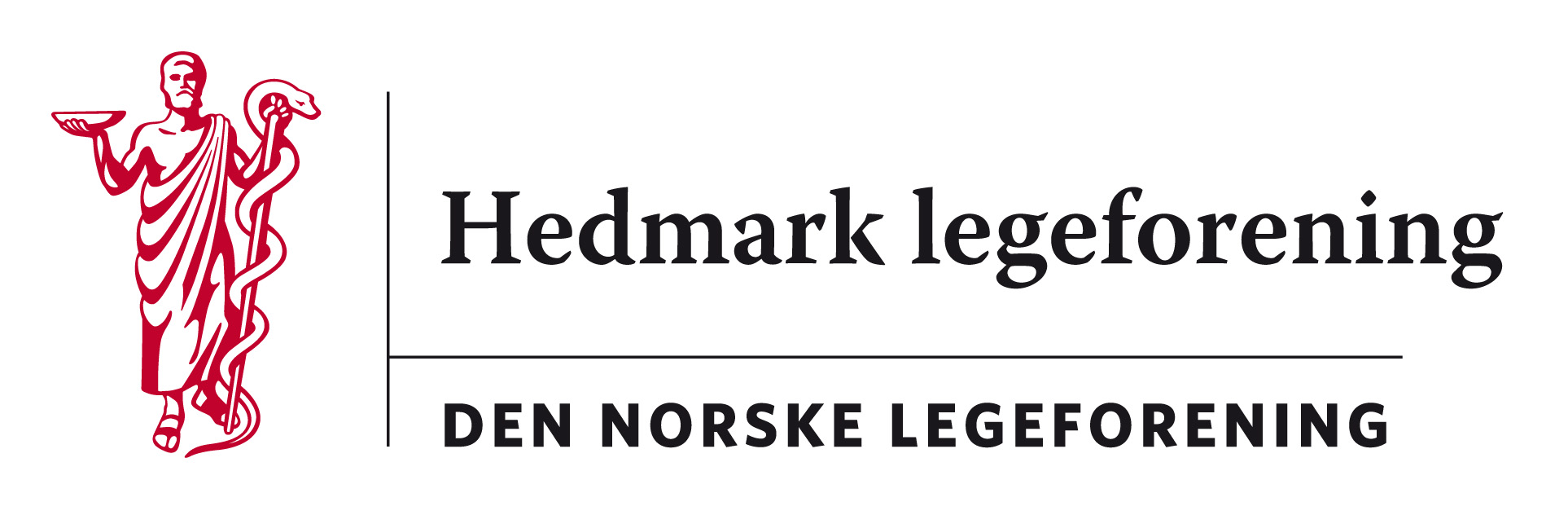 Saksliste styremøte Hedmark legeforening 17.11.16kl 18 – ca kl 21Sted: øyelege Signe Eriksens lokaler, ELVARHEIMGT 10 C, Elverum33/16: 	Info videre arbeid med avtalespes /Samarbeidsutvalgsmøter. Svar fra Helse SørØst. 34/16: 	ELF (Eldre legers forening). Leder Torkel Bache møter kl 19.00, avsatt inntil 40 min. Diskusjon om hva HELF kan bidra med for å øke aktiviteten i ELF Hedmark. 40/16: 	Utfordringer for arbeidsmedisin som fag og for de tillitsvalgte i arbeidsmedisinen, v CBE + permisjon35/16: 	Årsmøtet 2017  torsdag 24.aug -17  12/17: 	Høstmøte 2017 3.-4.nov -1741/16: 	Aktuelle saker fra yrkesforeningene42/16: 	EventueltReferat Lokalforening samling GRD v KG og MKTMå endre møtedato i jan -17Info brev til alle som ikke er reg m nettadr Nettsak om fellesmøte med Oppland